Представление педагогического опытаучителя русского языка и литературыМуниципальное общеобразовательное учреждение«Средняя общеобразовательная школа № 2имени Героя Советского Союза П.И. Орлова»г. о. Саранск                                              Перяковой Ларисы Ивановны«Системно-деятельностный подход в преподавании русского языка и литературы» Хороший учитель объясняет. Выдающийся учитель показывает.                                                                                      Великий учитель вдохновляет.Актуальность и перспективность опытаЧасто мы слышим фразу: «Дети – наше будущее». Но задумываемся ли, от кого зависит будущее наших учеников? На мой взгляд, в первую очередь от родителей, а во вторую от учителя. Сегодня изменились требования и к учителю, и к ученику и даже к родителям. Человек XXI века — это творческая личность. Он должен быть активным, динамичным, работоспособным, волевым, уверенным в себе, компетентным, так как живёт в условиях постоянного обновления знаний; телевидение, интернет, печатная продукция, предлагая огромный объём информации, который требует новых способов её освоения.  Основные задачи образования сегодня – не просто вооружить ученика фиксированным набором знаний, а сформировать у него научную картину мира, то есть умение и желание учиться всю жизнь, работать в команде, способность к самоизменению и саморазвитию. Реализации данных задач в полной мере способствует системно - деятельностный подход в обучении.Условия формирования ведущей идеи опыта, условия возникновения, становление опыта.   В условиях перехода общеобразовательных школ на ФГОС перед учителями ставятся задачи формирования знаний в соответствии с новыми стандартами, формирование универсальных действий, обеспечивающих все учебные предметы, формирование компетенций, позволяющих ученикам действовать в новой обстановке на качественно высоком уровне. Реализации данных задач в полной мере способствует системно - деятельностный подход в обучении, который заложен в новые стандарты.     Основная идея его состоит в том, что новые знания не даются в готовом виде. Дети «открывают» их сами в процессе самостоятельной исследовательской деятельности. Они становятся маленькими учеными, делающими свое собственное открытие. Задача учителя при введении нового материала заключается не в том, чтобы все наглядно и доступно объяснить, показать и рассказать. Учитель должен организовать исследовательскую работу детей, чтобы они сами додумались до решения проблемы урока и сами объяснили, как надо действовать в новых условиях.      Системно-деятельностный подход определяет необходимость представления нового материала через развертывание последовательности учебных задач, моделирования изучаемых процессов, использования различных источников информации, в том числе информационного пространства сети Интернет, предполагает организацию учебного сотрудничества различных уровней (учитель – ученик, ученик – ученик, ученик – группа).    Системный подход — универсальный инструмент познавательной деятельности: как система может быть рассмотрено любое явление, хотя, разумеется, не всякий объект научного анализа в этом нуждается. Системный подход выступает как средство формирования целостного мировоззрения, в котором человек чувствует неразрывную связь со всем окружающим миром.Деятельностный подход – это подход к организации процесса обучения, в котором на первый план выходит проблема самоопределения ребенка в учебном процессе.Целью деятельностного подхода является воспитание личности ребенка как субъекта жизнедеятельности. В самом общем смысле быть субъектом – значит быть хозяином своей деятельности, своей жизни. Главное средство субъекта – умение учиться, т.е. учить себя. Вот почему учебная деятельность является универсальным средством развития.Теоретическая база опыта.В чем же суть системного-деятельностного подхода, чем обусловлена его эффективность как метода? «Опыт современного познания, — пишет российский философ В.Н. Сагатовский, — показывает, что наиболее емкое и экономичное описание объекта получается в том случае, когда он представляется как система». Информация, полученная на основе системного подхода, обладает двумя принципиально важными свойствами: во-первых, исследователю поступает лишь информация необходимая, во-вторых, - информация, достаточная для решения поставленной задачи. Данная особенность системного подхода обусловлена тем, что рассмотрение объекта как системы означает рассмотрение его только в определенном отношении, в том отношении, в котором объект выступает как система. Системные знания - это результат познания объекта не в целом, а определенного «среза» с него, произведенного в соответствии с системными характеристиками объекта. «Системообразующий принцип всегда что-то «обрубает», «огрубляет», «высекает» из бесконечного разнообразия конечное, но упорядоченное множество элементов и отношений между ними» (В.Н. Сагатовский).В последнее время представители гуманитарных областей знания, в том числе и правоведы, стали обращать внимание на деятельностный подход как метод решения научных проблем. «Для современного познания, особенно для гуманитарных дисциплин, понятие деятельности играет ключевую, методологически центральную роль, поскольку через него дается универсальная и фундаментальная характеристика человеческого мира» (Э.Г. Юдин).Говоря о соотношении системного и деятельностного подходов, следует сразу отметить, что последний по сфере использования уже: его применение ограничено рамками науки о социуме, ибо «деятельность есть специфически человеческая форма активного отношения к окружающему миру, содержание которой — целесообразное изменение и преобразование мира на основе освоения и развития наличных форм культуры» (Э.Г. Юдин). Вместе с тем идея деятельности и идея системности тесно связаны, тяготеют друг к другу. В соединении с системным деятельностный подход обретает большую эффективность, методологически усиливается. Причем их связь наиболее интересна не в тех случаях, когда они действуют как два объяснительных принципа, а в тех, «когда системные принципы привлекаются для построения предметных конструкций, связанных с изучением деятельности», то есть когда «системность выполняет функцию объяснительного принципа по отношению к деятельности как предмету изучения» (Э.Г. Юдин).Понятие системно-деятельностного подхода было введено  в 1985 г. как особого рода понятие. Этим старались снять оппозицию внутри отечественной психологической науки между системным подходом, который разрабатывался в исследованиях классиков  отечественной науки (таких, как Б.Г.Ананьев, Б.Ф.Ломов и др.), и деятельностным, который всегда был системным (его разрабатывали Л.С.Выготский, Л.В.Занков, А.Р.Лурия, Д.Б.Эльконин, В.В.Давыдов и многие др.). Системно-деятельностный подход является попыткой объединения этих подходов.   Технология опыта. Система конкретных педагогических действий, содержание, методы, приемы воспитания и обучения.Системно-деятельностный        подход     обеспечивает     достижение  планируемых результатов освоения основной образовательной программы  общего образования и создает основу для самостоятельного  успешного усвоения обучающимися новых знаний, умений, компетенций,  видов и способов деятельности.  Данный подход направлен на развитие каждого ученика, на формирование его индивидуальных способностей, а также позволяет значительно упрочнить знания и увеличить темп изучения материала без перегрузки обучающихся. При этом создаются благоприятные условия для их разноуровневой подготовки, реализации принципа моделирования. Технология деятельностного метода обучения не разрушает «традиционную» систему деятельности, а преобразовывает ее, сохраняя все необходимое для реализации новых образовательных целей. Одновременно она является саморегулирующимся механизмом разноуровневого обучения, обеспечивая возможность выбора каждым ребенком индивидуальной образовательной траектории; при условии гарантированного достижения им социально безопасного минимума. Данная технология – это разработанная последовательность деятельностных шагов.Дидактические принципы:1. Принцип деятельности заключается в том, что ученик, получая знания не в готовом виде, а добывая их сам, осознает при этом содержание и формы своей учебной деятельности, понимает и принимает систему ее норм, активно участвует в их совершенствовании, что способствует активному успешному формированию его общекультурных и деятельностных способностей, общеучебных умений.2. Принцип непрерывности означает такую организацию обучения, когда результат деятельности на каждом предыдущем этапе обеспечивает начало следующего этапа. Непрерывность процесса обеспечивается инвариативностью технологии, а также преемственностью между всеми ступенями обучения содержания и методики.3. Принцип целостного представления о мире означает, что у ребенка должно быть сформировано обобщенное, целостное представление о мире (природе-обществе-самом себе), о роли и месте науки в системе наук.4. Принцип минимакса заключается в том, что школа предлагает каждому обучающемуся содержание образование на максимальном (творческом) уровне и обеспечивает его усвоение на уровне социально-безопасного минимума (государственного стандарта знаний).5. Принцип психологической комфортности предполагает снятие стрессообразующих факторов учебного процесса, создание в школе и на уроке доброжелательной атмосферы, ориентированной на реализацию идей педагогики сотрудничества.6. Принцип вариативности предполагает развитие у учащихся вариативного мышления, то есть понимания возможности различных вариантов решения проблемы, формирование способности к систематическому перебору вариантов и выбору оптимального варианта.7. Принцип творчества предполагает максимальную ориентацию на творческое начало в учебной деятельности школьников, приобретение ими собственного опыта творческой деятельности. Формирование способности самостоятельно находить решение нестандартных задач.Системно-деятельностный подход нацелен на развитие личности, на формирование гражданской идентичности. Обучение должно быть организовано так, чтобы целенаправленно вести за собой развитие. Так как основной формой организации обучения является урок, то необходимо знать принципы построения урока, примерную типологию уроков и критерии оценивания урока в рамках системно-деятельностного подхода.Типология уроков А.К. Дусавицкого.Тип урока определяет формирование того или иного учебного действия в структуре учебной деятельности.Урок постановки учебной задачи.Урок решения учебной задачи.Урок моделирования и преобразования модели.Урок решения частных задач с применением открытого способа.Урок контроля и оценки.Типология уроков в дидактической системе деятельностного метода.Уроки деятельностной направленности по целеполаганию можно распределить на четыре группы:уроки «открытия» нового знания;уроки рефлексии;уроки общеметодологической направленности;уроки развивающего контроля.1. Урок «открытия» нового знания.Деятельностная цель: формирование способности учащихся к новому способу действия.Образовательная цель: расширение понятийной базы за счет включения в нее новых элементов.2. Урок рефлексии.Деятельностная цель: формирование у учащихся способностей к рефлексии коррекционно-контрольного типа и реализации коррекционной нормы (фиксирование собственных затруднений в деятельности, выявление их причин, построение и реализация проекта выхода из затруднения и т.д.).Образовательная цель: коррекция и тренинг изученных понятий, алгоритмов и т.д.3. Урок общеметодологической направленности.Деятельностная цель: формирование способности учащихся к новому способу действия, связанному с построением структуры изученных понятий и алгоритмов.Образовательная цель: выявление теоретических основ построения содержательно-методических линий.4. Урок развивающего контроля.Деятельностная цель: формирование способности учащихся к осуществлению контрольной функции.Образовательная цель: контроль и самоконтроль изученных понятий и алгоритмов.Теоретически обоснованный механизм деятельности по контролю предполагает:предъявление контролируемого варианта;наличие понятийно обоснованного эталона, а не субъективной версии;сопоставление проверяемого варианта с эталоном по оговоренному механизму;оценку результата сопоставления в соответствии с заранее обоснованным критерием.Таким образом, уроки развивающего контроля предполагают организацию деятельности ученика в соответствии со следующей структурой:написание учащимися варианта контрольной работы;сопоставление с объективно обоснованным эталоном выполнения этой работы;оценка учащимися результата сопоставления в соответствии с ранее установленными критериями.Разбиение учебного процесса на уроки разных типов в соответствии с ведущими целями не должно разрушать его непрерывности, а значит, необходимо обеспечить инвариантность технологии обучения. Поэтому при построении технологии организации уроков разных типов должен сохраняться деятельностный метод обучения и обеспечиваться соответствующая ему система дидактических принципов как основа для построения структуры и условий взаимодействия между учителем и учеником.Для построения урока в рамках ФГОС НОО важно понять, какими должны быть критерии результативности урока, вне зависимости от того, какой типологии мы придерживаемся.Цели урока задаются с тенденцией передачи функции от учителя к ученику.Учитель систематически обучает детей осуществлять рефлексивное действие (оценивать свою готовность, обнаруживать незнание, находить причины затруднений и т.п.)Используются разнообразные формы, методы и приемы обучения, повышающие степень активности учащихся в учебном процессе.Учитель владеет технологией диалога, обучает учащихся ставить и адресовать вопросы.Учитель эффективно (адекватно цели урока) сочетает репродуктивную и проблемную формы обучения, учит детей работать по правилу и творчески.На уроке задаются задачи и четкие критерии самоконтроля и самооценки (происходит специальное формирование контрольно-оценочной деятельности у обучающихся).Учитель добивается осмысления учебного материала всеми учащимися, используя для этого специальные приемы.Учитель стремиться оценивать реальное продвижение каждого ученика, поощряет и поддерживает минимальные успехи.Учитель специально планирует коммуникативные задачи урока.Учитель принимает и поощряет, выражаемую учеником, собственную позицию, иное мнение, обучает корректным формам их выражения.Стиль, тон отношений, задаваемый на уроке, создают атмосферу сотрудничества, сотворчества, психологического комфорта.На уроке осуществляется глубокое личностное воздействие «учитель – ученик» (через отношения, совместную деятельность и т.д.).В основу  моей работы положен системно - деятельностный подход к обучению читательской грамотности на уроках русского языка и литературы. Он обеспечивает активную учебно-познавательную деятельность учащихся, формирует готовность к самореализации  и непрерывному образованию,  организует учебное сотрудничество со сверстниками и взрослыми в познавательной деятельности. 
     Именно на уроках русского языка и литературы происходит формирование таких базовых компетенций, как   общекультурной,  информационной, коммуникативной. Отсюда вытекает актуальность реализации системно – деятельностного подхода в преподавании русского языка и литературы. Понять содержание текста – главная и одновременно сложная задача, стоящая перед современным школьником.  Текст является самой значимой единицей речи. Именно поэтому текст рассматривается как дидактическая единица в методике преподавания русского языка. Текст включает языковые единицы, изучение которых является целью уроков русского языка. Одновременно текст имеет ярко выраженную идею, которая раскрывается через его содержание, - а это предмет изучения на уроках литературы. Поэтому перед учителем стоит задача: интегрирования двух предметов русского языка и литературы.      Читательская грамотность - способность человека понимать и использовать письменные тексты, размышлять о них и заниматься чтением для того, чтобы достигать своих  целей, расширять свои знания и возможности, участвовать в социальной жизни. В стремительно меняющемся мире жизнь предъявляет к чтению новые задачи: невероятно быстро нарастает количество текстов, появляются печатные тексты нового типа. Соответственно, изменяется и виденье задач обучения.    Задача: разработка специальных уроков, на которых в определенной последовательности рассматривается выразительные средства русского языка и реализация их в художественных произведениях и текстах  других стилей речи.    Принцип: изучение языковых (фонетических, грамматических и др.) явлений на материале текстов художественных произведений. Раньше основная задача по отношению к ученику на уроках литературы сводилась к формуле «Прочти и перескажи». Теперь надо учить поиску информации,  её использованию. Задача учителя – развивать у  школьников такие читательские навыки, как поиск, выбор, оценка информации из текстов, используемых во внешкольных ситуациях. Эти читательские умения не только оттачивают умы  учащихся, но и служат базой для учебной успешности во всех школьных дисциплинах, но и являются необходимым условием успешного участия в большинстве сфер взрослой жизни. Практика показывает, что эффективность, результативность обучения школьников читательской грамотности зависит от умения самого учителя продумать алгоритм работы с текстом. Учитель вправе корректировать эту систему в соответствии с темой урока, целевыми установками, уровнем подготовленности класса. На формирование читательской грамотности, влияет выразительное чтение вслух  текстов разных типов, стилей и жанров и использование разных видов чтения (просмотрового, ознакомительного, углубленного).    Уроки литературы являются простором для творческой деятельности  учащихся. При изучении в 7 классе текста Древнерусской литературы «Поучения Владимира Мономаха детям» ученики составляли свои поучения: это были поучения сестре, брату, одноклассникам и даже самому себе. В 8 классе, знакомясь с текстом «Повесть о Шемякином суде», ученики делают мини - проекты « Проблемы современности в повести». А уже в 9 классе, изучая «Слово о полку Игореве, они пишут ответное слово Святославу.      Деятельностный подход к организации читательской грамотности на уроках русского языка в 5 классе осуществляется на основе работы с лингвистическими текстами. В  учебниках по русскому языку читательская грамотность формируется на основе работы со сплошными и несплошными текстами (таблицами, схемами, объявлениями, и.т.д.) Эти тексты требуют несколько иных читательских навыков, так как, содержат особые связи информационных единиц текста и особые формальные указатели на эти связи (название граф,таблиц,цвет,шрифт).
     Именно поэтому для современного этапа развития методики преподавания русского языка актуальным является развитие читательских умений на основе схем-таблиц как формы предъявления лингвистической информации.       Ориентируясь на современные требования к процессу обучения, я часто задумываюсь о том, как построить урок так, чтобы каждый ребёнок продвинулся в развитии. Ведь при  переходе из начальной школы  в основную  должны быть обеспечены  педагогические условия, превращающие  готовность учащихся для обучения  чтению  в читательское умение, обеспечивающее самообучение и  за порогом школы. Поэтому все уроки  должны внести свою частичку в развитие ребёнка, быть очередным шагом вперед.     Хороший современный урок – это время, когда ученик познаёт себя, делает открытия, ищет верные решения, сомневается, радуется. Используя на уроках системно - деятельностный подход, тем самым решаю следующие задачи: -  помогаю эффективному накоплению каждым учеником собственного личного опыта; -  развиваю творческие способности;          - предлагаю дифференцированные учебные задания и формы работы, поощряю к самостоятельному поиску путей решения поставленных проблем;- осуществляю личностно-ориентированную направленность;- помогаю ученику самостоятельно планировать свою деятельность;- побуждаю детей к самооценке, анализу и исправлению ошибок.    Предлагаю несколько примеров такой работы:в начале урока дети знакомятся с темой, записанной на доске; урок заканчивается обсуждением вопроса о том, какие задания относятся к данной теме; выясняется, соответствует ли данная тема содержанию урока, является ли тема основной для урока;тема урока не сообщается; дети в конце урока получают задание сформулировать его тему;называю содержание заданий, которые нужно выполнить на уроке; в конце урока обсуждается их результат.    В основе деятельностного подхода к обучению: рекомендуются разнообразные приемы и методы, «включающие» школьников в совместную работу - решение задач и заданий практического характера, разгадывание ребусов, загадок, игры, уроки-путешествия, уроки-семинары, уроки- диспуты и др.Мои ученики выполняют исследовательские, творческие, межпредметные, информационные проекты. В деятельности по исследованию, решению проблем, самостоятельному добыванию знаний оцениваю только успех.Использование системно-деятельностного подхода в обучении школьников решает главную задачу  – достижение оптимального общего развития каждого учащегося  при сохранении здоровья.Анализ результативности.Опыт работы показывает, что системно - деятельностный подход способствует повышению мотивации к обучению, росту эффективности учебно-воспитательного процесса, позволяет повысить качество знаний. Кроме того, у детей отмечается рост мотивации к обучению, в классе благоприятный эмоционально-психологический климат. Использование системно - деятельностного подхода дает стабильные результаты.Результативность применения данной проблемы проявляется в:-результатах итоговой  аттестации в форме ЕГЭВ 2018-2019 средний балл по русскому языку составил-   67 баллов -результатах итоговой  аттестации в форме ОГЭкачество знаний учащихся по русскому языку по результатам итоговой аттестации за курс основной школы в 2020-2021 учебном году -   88 %,Участие в различных предметных олимпиадах и конкурсах школьников. Результаты представлены в таблице: Трудности и проблемы при использовании данного опытаЯ думаю, что реализация новых стандартов в большей степени зависит от учителя, который перестанет быть единственным носителем знаний, а будет выполнять роль проводника в мире информации. Задача учителя не просто формировать и развивать необходимые качества, но и взаимодействовать со средой, в которой растёт ребёнок. Дать учащимся возможность делать выбор, аргументировать свою точку зрения, нести ответственность за этот выбор. Адресные  рекомендации по использованию опытаВ целях обмена опытом с коллегами, я провожу открытые уроки, занятия творческих мастерских, выступаю на семинарах, заседаниях методических объединений учителей школы. Исходя из собственного опыта, можно сделать вывод, что использование системно-деятельностного подхода играет важную роль в системе образования. Суть системно-деятельностного подхода, отражают слова К. Д. Ушинского: «Нужно, чтобы дети, по возможности, учились самостоятельно, а учитель руководил этим самостоятельным процессом и давал для него материал».План самообразованияучителя русского языка и литературы Муниципальное общеобразовательное учреждение«Средняя общеобразовательная  школа № 2имени Героя Советского Союза П.И. Орлова»г.о. СаранскПеряковой Ларисы ИвановныТема самообразования: «Системно-деятельностный подход  в преподавании русского языка и литературы»Актуальность выбранной темы заключается в том, что  системно - деятельностный подход, ориентирован на личность ученика, развитие его личностных качеств.
Цель самообразования: Повысить свой теоретический, научно-методический уровень, профессиональное мастерство и компетентность как учителя русского языка и литературы. Основные направления  деятельности:1) изучение новых образовательных технологий, направленных на личностно-ориентированное обучение;2) изучение теоретических основ системно - деятельностного подхода в обучении;3) применение полученных теоретических знаний на практике.Задачи: -изучить учебно-методическую литературу по теме самообразования;-изучить опыт педагогов школы, района, края, страны;-овладеть новыми технологиями путём внедрения их в учебно – воспитательный процесс;-обобщить опыт педагогической работы по самообразованию.Предполагаемый результат.1. Повышение качества преподаваемого предмета;3. Проведение открытых уроков перед учителями школы;4. Доклады и выступления.5. Разработка дидактических материалов.Тема урока: Назывные предложенияТип урока: изучение нового материала.Цели: -познакомить учащихся с новым видом односоставных предложений с главным членом  подлежащим (назывные предложения), показать их значение, сферу употребления;-научить детей находить назывные предложения, выделять их среди других видов; -проанализировать сущность назывных предложений, определить их роль в художественной литературе.Задачи:образовательные:- дать представление о назывных предложениях; - формировать умение находить и узнавать назывные предложения в тексте, способствовать правильному употреблению их в собственной речи;- развить умение  выражать свои мысли, воспринимать и усваивать информацию; - обогащать словарный запас учащихся;воспитательные: - вовлечь в активную познавательно-исследовательскую деятельность;  - совершенствовать коммуникативные навыки;- воспитывать ценностное отношение к родному языку и слову;развивающие:- продолжить развитие умения анализировать, сопоставлять, сравнивать, приводить примеры, дифференцировать;- формировать УУД (личностные, регулятивные, познавательные): - развивать умения формулировать проблему, доказывать свою точку зрения;- развивать умение применять новые знания; - развивать творческие, речевые способностей учащихся; - развивать умение логически мыслить, делать выводы, обобщать.Формы обучения: фронтальная, групповая.Методы и технологии: - догматический метод (слово учителя, рассказ, объяснение); - репродуктивный метод; - эвристический (беседа, наблюдение, лингвистический анализ, самостоятельный анализ); - практические методы обучения (формирование учебно-познавательных умений, графический диктант), - методы контроля (самопроверка, взаимопроверка).Ресурсы:ПК учителя; презентация по теме;; учебник; рабочая тетрадь; программное обеспечение; УМК; раздаточный материал; словари.Ход урока1.Организационный момент.Да здравствует радость рассветного часа!Вхожу в тишину приумолкшего класса,Открою журнал на заветной странице,Здесь дата и тема. Давайте учиться?Давайте учиться свободно и строгоВладению словом. Пора нам в дорогу!Тому, что случилось и может случиться.Давайте учиться? Давайте учиться!- Любая работа (а урок - это труд) может быть праздником. У нас праздник: мы открываем урок русского языка. Как вы думаете, чего я жду от вас на этом уроке? (Ответы уч-ся)- Да, я хочу, чтобы вы порадовали меня своими правильными, грамотными ответами, интересными находками, показали умение осознанно и плодотворно работать. Посмотрите на доску. Там написан эпиграф к нашему уроку«Не стыдно не знать,Стыдно не учиться».       -Как вы понимаете данное высказывание? - Вы с ним согласны? -Я желаю вам успеха! У нас всё получится. 2.Актуализация знаний.- Вспомните, над какой темой мы работали на предыдущих уроках? - Какие предложения называются односоставными?1)Теоретическая разминка «Согласен - не согласен»2)Практическая разминка- Давайте поупражняемся в определении видов односоставных предложений. Выразительно прочитайте и назовите типы односоставных предложений	Учись у них – у дуба, у берёзы.Кругом зима. Жестокая пора!Ель рукавом мне тропинку завесила.Ветер. В лесу одномуШумно, и жутко, и грустно, и весело. Я ничего не пойму.(Ответы: определённо-личное, назывные;двусоставное, назывное, безличное, двусоставное.)3)Синтаксическая разминка. Произвести синтаксический разбор предложения.Ель рукавом мне тропинку завесила.- Сделайте вывод, исходя из результатов.3. Формулировка темы и целей урока. - Сегодня нам предстоит подробно познакомиться с  одним  из видов односоставных предложений – назывными (номинативными) предложениями.Тема урока: «Назывные предложения»-Запишите ее в тетрадь-Попробуйте самостоятельно предположить и сформулировать цели  нашего урока. (Ответы учащихся: выяснить, какие предложения называются назывными; каковы их отличительные признаки).4.Усвоение новых знаний.1)Проблемная ситуация. - Послушайте внимательно стихотворение А.Фета «Шепот, робкое дыханье…» Стихотворения А.Фета «Шепот, робкое дыханье…»(Видеоролик)Шепот, робкое дыханье,Трели соловья,Серебро и колыханьеСонного ручья,Свет ночной, ночные тени,Тени без конца,Ряд волшебных измененийМилого лица.В дымных тучках пурпур розы,Отблеск янтаря,И лобзания, и слезы,И заря, заря! Словарная работа(Индивидуальное задание)- Найдите в толковом словаре значение словЯнтарь – окаменевшая живица древнейших хвойных деревьев (обычно прозрачная, цвета от бледно-воскового до темно-красного), обрабатываемая для украшений, а также используемая в медицине, приборостроении и других производствах.Пурпур – темный или ярко-красный цветЛобзание – книж., поэт., устар., - целование, поцелуи.– Какую картину рисует перед нами автор? (Картину пробуждающегося утра.)– Какие части речи автор использует в своем произведении? (Существительные и прилагательные.)- Что необычного, особенного в нем с точки зрения синтаксиса?– Это необычно. Появление этого стихотворения вызвало неоднозначную реакцию читателей. Одни восхищались, удивлялись тому, что можно без глаголов так изобразить красоту мира. Л. Н. Толстой восторженно отмечал: «В нем нет ни одного глагола. Каждое выражение – картина». Другие усматривали в этой безглагольности посягательства на законы поэтики. А. Фет часто использует этот прием в своих произведениях.–Спишите и подчеркните  грамматические основы предложений. Какой частью речи выражен главный член в этих предложениях?– Такие односоставные предложения, в которых главный член выражен существительным, называются назывными. Назывные предложения обозначают существование предмета или явления в настоящем времени2) Работа с учебником .3) Выступление назывного предложения (заранее подготовленный ученик)– Давайте послушаем, что нам расскажет о себе назывное предложение.Позвольте назвать себя: Назывное предложение! Вы, конечно, догадались, чем я занимаюсь? Да, да! Мне нравится называть, т. е. сообщать о самом существовании чего-то: предметов, событий, явлений... Я вокруг вас, я на каждом шагу, но вы меня не замечаете. Вы приехали, сошли с поезда и увидели: «Саранск», «Вокзал», «Выход в город», «Кассы», «Буфет», «Остановка троллейбуса» и т. п. – это все я, Назывное предложение. Вы едете в город, кондуктор объявляет остановки: «Парк культуры и отдыха», «Металлуртческий завод», «Порт» – это Назывные предложения. А ребенок смотрит в окно и кричит: «Вон море!» – и это опять я, -Назывное предложение. Как жаль, что никто не спросит, что это за предложения, которые так часто встречаются? Каким предложением назвали магазины «Хлеб», «Обувь», «Книги»? А это все я, Назывное предложение. Мне достаточно одного слова, чтобы обрадовать людей. Услышав меня в поезде, в трамвае они говорят радостно: «Вот мой город. Вот моя остановка, а вон мой дом! А вот мой сынишка!» У меня один главный член предложения – подлежащее, но оно так много говорит людям. Подлежащее может иметь разные определения, а иногда у меня есть частицы – вот и вон. Порой я сообщаю и о страшных событиях: «Пожар!», «Землетрясение!», «Авария!» или отдаю приказания: «Огонь!», «Старт!», «Стоп!» Но главная моя задача – называть то, что нужно людям, что их радует и помогает жить. Меня используют и в поэзии, и в прозе. Есть даже целые стихотворения, которые написаны только Назывными предложениями. – Что же нам сообщило о своем значении и строении Назывное предложение? (Значение: сообщает о том, что какое-нибудь явление или предмет существует в настоящем. Строение: один главный член – подлежащее; может иметь при себе указательные частицы вот и вон; может быть распространенным и нераспространенным.) Выступление учащегося: Я назывное предложение.Вам расскажу сегодня я,Кого из членов предложеньяЯ выбрала себе в друзья…Вот обстоятельство и дополнение.Их не желаю видеть я.Мне всех милей определение – Мой верный, любящий слуга.Он никогда не прекословит,Во всем копирует меня,По падежам, родам и числам,Как  я, склоняется всегда.Такому определениюВсегда отдам я предпочтение,Ведь выражен он прилагательнымПокладистым и обаятельным.Но иногда определениеМеня выводит из терпения.Согласья нет у нас в вопросах.Он грамматически несносен.Конечно, это существительные – Зазнайки отвратительные.Но все равно я их люблю.Они мои определения.Другие ж члены предложенияОтвергла я без сожаления.-О чем же рассказало  нам назывное предложение? ( Распространить назывные предложения могут только второстепенные члены, относящиеся к группе подлежащего, т. е. все виды определений (согласованные и несогласованные).Если в предложении есть обстоятельство или дополнение, то такое предложение большинством учёных считается двусоставным неполным с опущенным сказуемым, а обстоятельство напоминает о его существовании.-Работа с  терминологической тетрадью. 5. Промежуточный вывод. - Итак, давайте обобщим все выше сказанное. Закончите предложения.Назывными (номинативными) являются предложения….Главный член этих предложений выражен….Назывные предложения могут употребляться…По наличию или отсутствию второстепенных членов…Назывные предложения могут быть распространены только…, выраженным….Назывные предложения нужно отличать…В конце назывных предложений может ставиться…6. Физкультминутка.7. Закрепление новых знаний, умений и навыковОбобщим наши исследования и подтвердим теорию практикой. 1.Работа с текстом:Проснувшись и взглянув в окно, я был поражен светом и ослепительной белизной. Ясный, морозный денек! Снегопад. Серо - белое небо. Падал пушистый, непримятый снег. Крупные снежные хлопья. Снега намело почти до крыш. Тихо. Мягко. Бело. Великолепный пейзаж! - Докажите, что данную запись можно назвать текстом. (Все предложения объединены одной темой, идеей, связаны между собой по смыслу.)- К какому стилю и типу речи принадлежит текст? (стиль речи – художественный; тип речи – описание)- Озаглавьте данный текст назывным предложением.- Выпишите из текста односоставные назывные предложения. Подчеркните, чем выражен главный член назывного предложения?- Выполните синтаксический разбор предложений.Снегопад. Крупные снежные хлопья. Чем они отличаются друг от друга?2)Назывные предложения в художественных текстах.Слово учителя - Назывные предложения широко используются в художественной литературе, вводя читателя в живую картину изображаемой действительности. Это своеобразные средства выразительности. Они либо рисуют неподвижную картину, либо передают движение чего-либо или кого-либо.Особенно широко используются назывные предложения в поэтической речи.Например, у Александра Блока читаем:Ночь, улица, фонарь, аптека,Бессмысленный и тусклый свет.Блистательный образец того, как синтаксическими средствами автор способен передать свой замысел. Так возникает картина мёртвой неподвижности, уныния, обыденности.А вот строки А.С. Пушкина:Мороз и солнце! День чудесный! Картина прекрасного зимнего утра, которая так и манит на улицу. Назывные предложения способны передать звуки веселья, праздника.Балаганы, пни и колья,Карусельный пересвист.(С.А. Есенин)Еще строчки из стихотворения Есенина – певца золотой бревенчатой избы:Мелколесье, степь и дали.Свет луны во все концы.(С.А. Есенин)Какой простор и широта родного края предстает перед нашими глазами.А вот Константин Бальмонт рисует нам совсем иной, но не менее впечатляющий пейзаж:Вечер. Взморье.Вздохи ветра.Величавый возглас волн.Наблюдая над назывными предложениями, вы можете ответить на вопрос: «Какую роль играют односоставные назывные предложения не только в прозаических текстах, но и в поэзии?» (Назывные предложения делают стихотворения мелодичными, конкретно указывая на предметы, явления, которые волнуют поэтов).8.Подведение итогов урока.1. Блиц-опрос– Назывные – односоставные предложения? (Да).– Назывные – двусоставные предложения? (Нет).– Согласны ли вы, что назывные предложения имеют только один главный член предложения, по форме напоминающий подлежащее? (Да).– Может ли назывное предложение быть нераспространённым? (Да).– Может ли назывное предложение быть распространённым? (Да).	– Может ли главный член предложения в назывном предложении быть сочетанием числительного с существительным? (Да).9. Рефлексия.- Что нового вы узнали сегодня на уроке? - Каковы особенности назывных предложений? Где их можно встретить? - Какие виды деятельности на уроке, с вашей точки зрения, были интересными? - Что вызвало затруднение? - Что вы можете сказать о качестве урока? Достигли мы поставленной цели? - Кого из одноклассников вы бы отметили за хорошую работу на уроке?– Мне сегодня очень приятно было работать с вами на уроке. Я увидела умных заинтересованных детей. А если у кого-то что-то не получилось – не беда. Вы всё равно узнали что-то новое, значит, стали умнее.Пусть каждый из вас скажет себе: «Я – молодец! Я думал. Я старался. Я делал открытия»10. Домашнее задание. - Придумайте небольшой текст (стихотворный или прозаический), используя назывные предложения, на тему «Школьная перемена».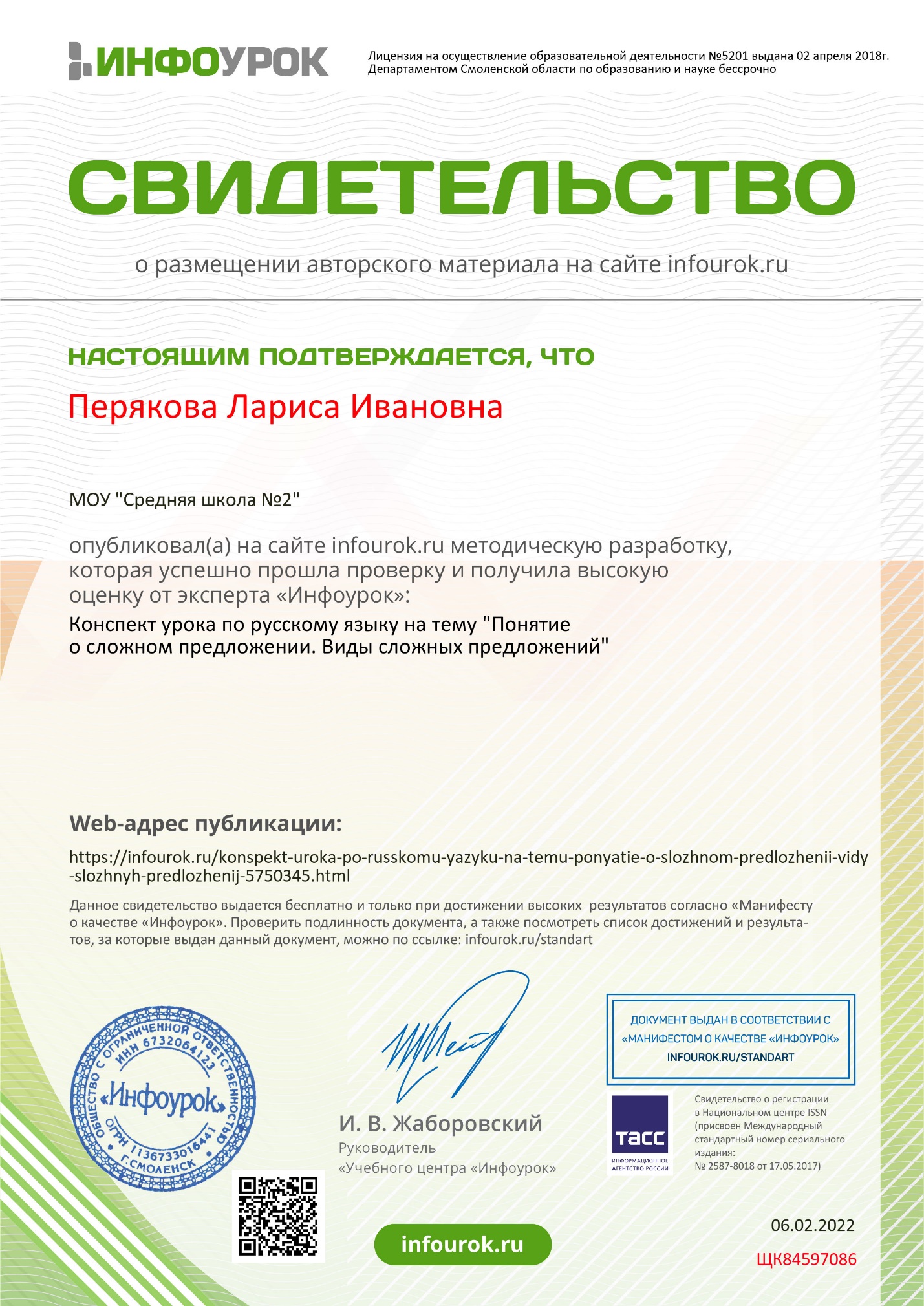 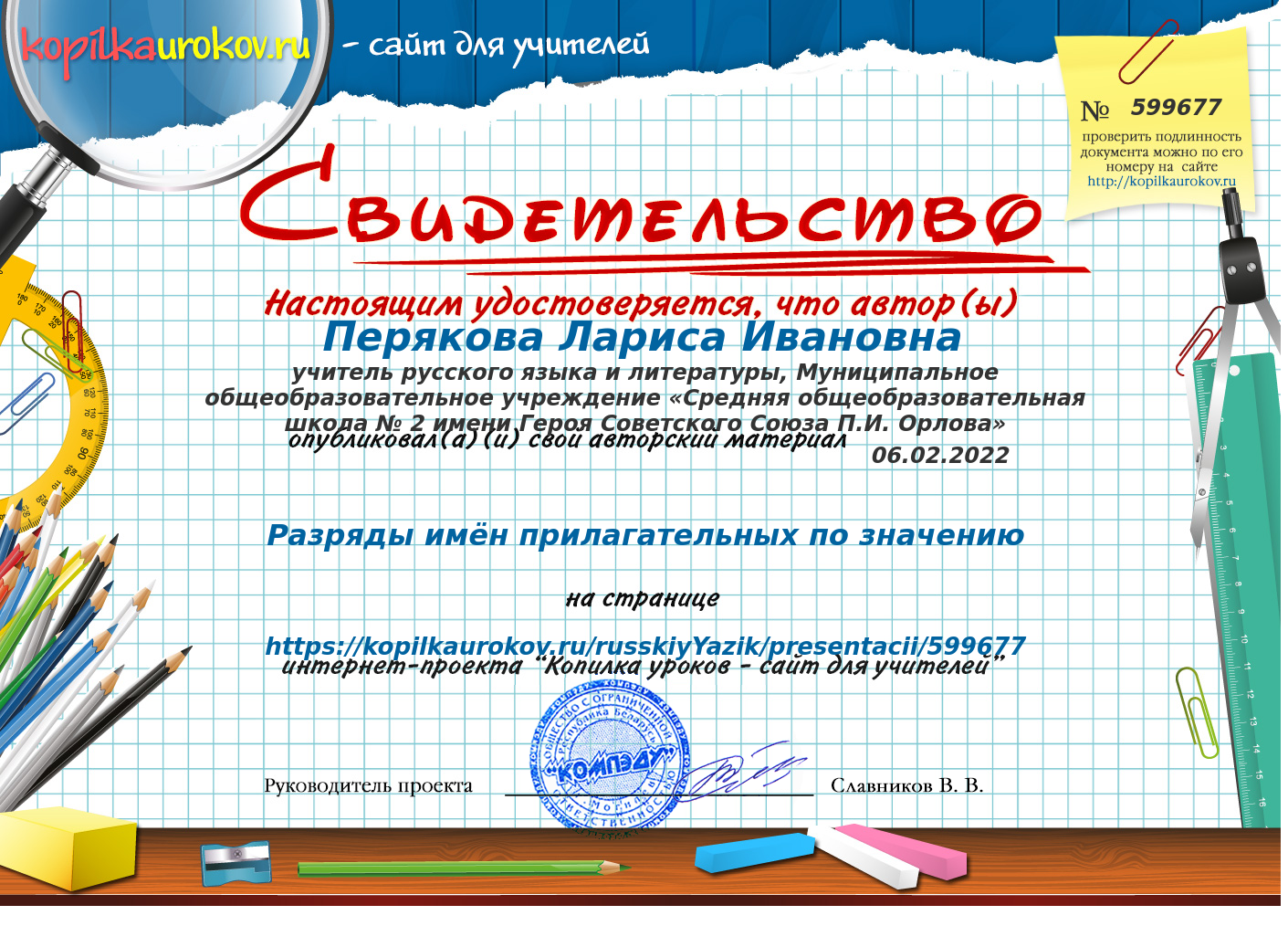 Учебный годФамилия, имя обучающегосяМероприятиеУровеньРезультат2017-2018учебный годСинягина Анастасия10 классВсероссийская олимпиада школьников по литературеМуниципальныйэтаппризер2017-2018учебный годАнаскин Андрей10 классЕвсевьевская отрытая олимпиада школьников по русскому языкуРеспубликанский этаппризер2017-2018учебный годАбдюшева Диана11 классЕвсевьевская отрытая олимпиада школьников по русскому языкуРеспубликанский этаппризер2017-2018учебный годАнаскин Андрей10 классМежрегиональная олимпиада школьников по русскому языкуМежрегиональный призер2017-2018учебный годАбдюшева Диана11 классМежрегиональная олимпиада школьников по русскому языкуМежрегиональныйпризер2018-2019учебный годАнаскин Андрей11 классВсероссийская олимпиада школьников по литературеМуниципальныйэтаппризер2018-2019учебный годСинягина Анастасия11 классВсероссийская олимпиада школьников по литературеМуниципальныйэтаппризер2018-2019учебный годЗасецковМихаил7 классВсероссийская олимпиада школьников по литературеМуниципальныйэтаппризер2018-2019учебный годЗасецковМихаил7 классВсероссийская олимпиада школьников по русскому языкуМуниципальныйэтаппризер2018-2019учебный годАнаскин Андрей11 классВсероссийская олимпиада школьников по русскому языкуМуниципальныйэтаппризер2018-2019учебный годСанников Алим8 классВсероссийская олимпиада школьников по русскому языкуМуниципальныйэтаппризер2018-2019учебный годСанников Алим8 классЕвсевьевская отрытая олимпиада школьников по русскому языкуРеспубликанский этаппобедитель2018-2019учебный годСинягина Анастасия11 классЕвсевьевская отрытая олимпиада школьников по литературеРеспубликанский этаппризер2018-2019учебный годАнаскин Андрей11 классРеспубликанский конкурс творческих краеведческих работ «Мой край родной»Республиканский конкурс творческих краеведческих работ «Мой край родной»1 место2018-2019учебный годАнаскин Андрей11 классМуниципальный этап республиканского конкурса литературных работ «Искусство слова»Муниципальный этап республиканского конкурса литературных работ «Искусство слова»призер2019-2020учебный годСанников Алим9 классВсероссийская олимпиада школьников по русскому языкуМуниципальныйэтаппризер2019-2020учебный годСанников Алим9 классВсероссийская олимпиада школьников по литературеМуниципальныйэтаппризер2019-2020учебный годТеплова Елизавета9 классВсероссийская олимпиада школьников по литературеМуниципальныйэтаппризер2019-2020учебный годСанников Алим9 классВсероссийская олимпиада школьников по русскому языкуРегиональный этаппризер2019-2020учебный годСанников Алим9 классМуниципальный этап республиканского конкурса «Если бы Главой города был я»Муниципальный этап республиканского конкурса «Если бы Главой города был я»призер2020-2021учебный годСанников Алим10 классВсероссийская олимпиада школьников по русскому языкуМуниципальныйэтаппризер2020-2021учебный годСанников Алим10 классВсероссийская олимпиада школьников по русскому языкуРегиональный этаппобедитель2020-2021учебный годЗойнова Лилия7 классВсероссийская олимпиада школьников по русскому языкуМуниципальныйэтаппризер2020-2021учебный годПеняшкина Дарья7 классВсероссийская олимпиада школьников по литературеМуниципальныйэтаппризер2020-2021учебный годПленкова Полина7 классВсероссийская олимпиада школьников по литературеМуниципальныйэтаппризер2020-2021учебный годСанников Алим10 классВсероссийский конкурс сочинений «Без срока давности»Муниципальныйэтаппризер2020-2021учебный годСанников Алим10 классЕвсевьевская отрытая олимпиада школьников по русскому языкуРеспубликанский этаппризер2021-2022учебный годСанников Алим11 классВсероссийская олимпиада школьников по русскому языкуМуниципальныйэтаппризер2021-2022учебный годЗойнова Лилия8 классВсероссийская олимпиада школьников по русскому языкуМуниципальныйэтаппризер2021-2022учебный годПеняшкина Дарья8 классВсероссийская олимпиада школьников по русскому языкуМуниципальныйэтаппризер2021-2022учебный годЧикина Екатерина8 классВсероссийская олимпиада школьников по русскому языкуМуниципальныйэтаппризер2021-2022учебный годСедова София10 классВсероссийская олимпиада школьников по русскому языкуМуниципальныйэтаппризер2021-2022учебный годПеняшкина Дарья8 классВсероссийская олимпиада школьников по литературеМуниципальныйэтаппризер№п/пПлан мероприятийПримерный срок реализацииИзучение нормативных документов1.Изучение официальных и нормативных документов.2. Анализ современных образовательных технологий с позиции реализации в них основных идей нового образовательного Стандарта2019-2022Методическая работа 1.Участие в заседаниях Методического совета2.Участие в школьных семинарах, практикумах, педсоветах.3.Составление творческого отчета по теме самообразованияпостоянноПовышение квалификации и профессиональная переподготовкаИзучение учебно-методической литературы в Интернете, в профессиональных газетах и журналах2019-2022Повышение квалификации и профессиональная переподготовкаПрохождение курсов профессиональной переподготовкипо плануПовышение квалификации и профессиональная переподготовкаСистематически пополнять  методический материал с  результатами работы над темой самообразованияпостоянноПовышение квалификации и профессиональная переподготовкаИзучение применения инновационных образовательных технологий в работе ведущих учителей школы, района, региона, страны в области обучения и воспитания.2019-2022Использование современных образовательных технологийИспользование современных образовательных технологийИспользование возможностей Интернет на уроке.постоянноИспользование современных образовательных технологийСоставление мультимедийных презентаций для проведения уроков, внеклассных мероприятий. постоянноИспользование современных образовательных технологийПриобретение пособий, накопление материала на школьном сайте.постоянноИспользование современных образовательных технологийСоставление собственных методических разработок и использование их в обучении русскому языку и литературе.постоянноИспользование современных образовательных технологий1)система обучения русскому языку с использованием опорных схем;2) анализ литературных произведений на основании опорных положений (конспектов);3) проверка и углубление знаний, умений и навыков обучающихся по русскому языку и литературе с использованием тестов;4) развитие познавательного интереса обучающихся к предмету путем внедрения нестандартных уроков;5) освоение системно – деятельностного подхода в образовании;Внедрение полученных результатов в педагогическую практику.2019-2022Работа с обучающимися на уроках и во внеурочное времяРабота с обучающимися на уроках и во внеурочное времяСовершенствовать систему подготовки учащихся к экзаменам в форме ЕГЭ, ОГЭ2019-2022Работа с обучающимися на уроках и во внеурочное времяСистематически пополнять  дидактический материал для осуществления личностно-ориентированного подходапостоянноРабота с обучающимися на уроках и во внеурочное времяСовершенствовать работу с обучающимися, используя программу элективных курсов.2019-2022Открытый урок в 8 классе по русскому языку                                                                      подготовила учитель русского языка и литературы                                                                                                    Перякова Лариса Ивановна 